Завданнядля дистанційного навчання з трудового навчаннядля учнів 7 класу на період карантину з 06.04.2020 – 24.04.2020Учитель  трудового навчання Т.В.Кулачинська     Шановні учні та батьки! У разі виникнення запитань щодо виконання домашніх завдань прошу звертатися за консультацією. Завдання виконувати в робочих зошитах. Фото виконаних робіт надсилати на електронну адресу  kulachinskaya1972@gmail.com.№ з/пТемаДомашнє завдання Додаткова інформація1Сучасні конструкційні матеріали, які використовуються для виготовлення виробів інтер’єрного призначення, їх властивості. Тенденції розвитку дизайну. Заповнити таблицю 1. (див. нижче) «Конструкційні матеріали, які використовуються для виготовлення виробів інтер’єрного призначення».Записати в зошит  основні види дизайну XXI ст. Ознайомитися з теоретичним матеріалом можна за посиланням:https://history.vn.ua/pidruchniki/tereshyk-labor-training-technical-types-of-work-8-class-2016/30.phpАБО скрористайтесь QR кодом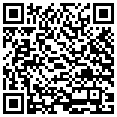 Додакова інформація про основні види дизайну:https://vseosvita.ua/library/metodicni-materiali-z-vikladanna-modula-tehnologia-dizajnu-predmetiv-intereru-3100.html2Метод комбінаторики як метод проєктування. Добір моделей-аналогів. Розробка ескізу декоративного вінка. Скласти опорний конспект про метод комбінаторики.Дібрати моделі-аналоги декоратвного вінка, замалювати їх в зошит.Виконати аналіз моделей-аналогів (назва виробу, вид матеріалу, технологія виготовлення, складність виконання) Обрати власну модель виробу, застосувавші метод комбінаторики  і замалювати в зошитПереглянути теоретичний матеріал:https://history.vn.ua/pidruchniki/hodzicka-labor-training-8-class-2016/16.phpабо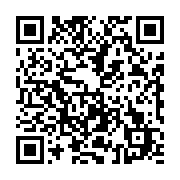 3Послідовність виготовлення виробу (декоративного вінка)Розробити інструкційну картку виготовлення виробу, вказавши послідовність виконання всіх рперацій.Переглянути відео:https://www.youtube.com/watch?v=8SSp73ZIUR0